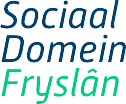 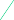 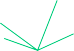 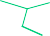 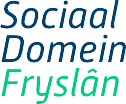 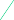 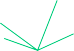 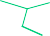 OndersteuningsplanJeugdhulpregio Friesland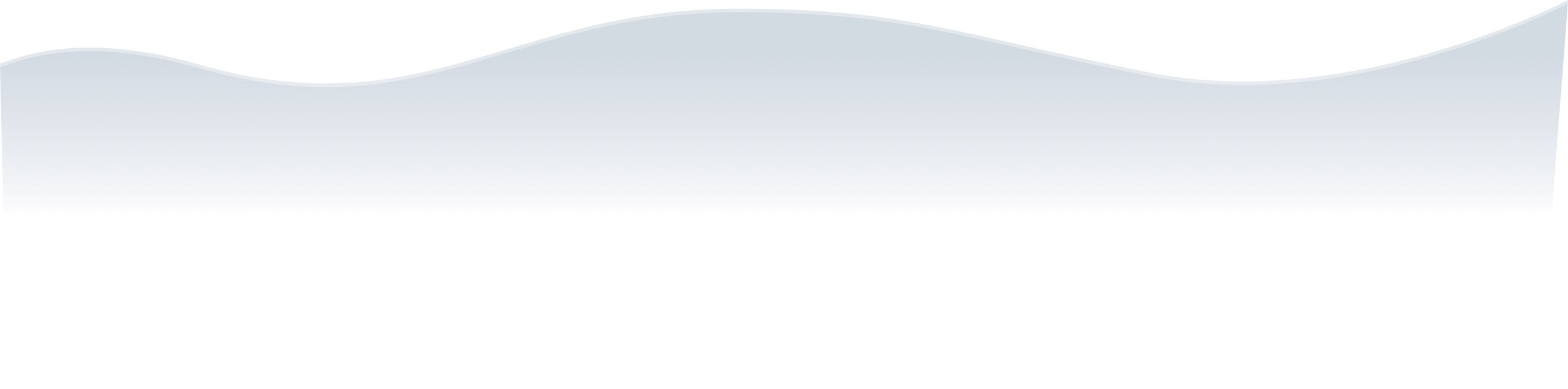 Versienummer: 1.0Deel 1: Persoonsgegevens jeugdige en gezinDe hulptekst in dit document die geel gearceerd is, dient door Betrokken jeugd – en gezinsprofessional verwijderd te worden. BELANGRIJK: stel  ouder(s) en jeugdige in kennis van de volgende zaken: Onafhankelijke cliëntondersteuning,vertrouwenspersoon, gegevensuitwisseling, bezwaarprocedure (bij een beschikking) klachtenregeling en dossiervormingDeel 2: Reden van aanmeldingDeel 3: Vaststellen wat er nodig is om de resultaten te bereikenDeel 4  Besluit specialistische jeugdhulpOndertekening Bent u akkoord met de inhoud van dit ondersteuningsplan?        	Ja, ik ben akkoord       	Nee, ik ben niet akkoordIndien van toepassing: met het ondertekenen van dit formulier doet u een aanvraag voor Specialistische Jeugdhulp.Gegevens jeugdigeGegevens jeugdigeNaamAdresPostcode / WoonplaatsMobiel telefoonnummerE-mailGeboortedatumGeslachtBSNBurgerlijke staatWoonplaatsbeginsel gecontroleerd ja     neeIdentiteit is vastgesteld aan de hand  van paspoort, rijbewijs of ID-kaart*bij directe verwijzing  van huisarts, gi, rvdk is dit niet nodig ja     neeSchool en contactpersoonGegevens ouder/verzorger 1 Gegevens ouder/verzorger 1 NaamAdres (indien anders) Postcode / WoonplaatsMobiel telefoonnummerE-mailGeboortedatumRol Gezag volgens gezagsregister ja     neeBSNGegevens ouder/verzorger 2 Gegevens ouder/verzorger 2 NaamAdres (indien anders) Postcode / WoonplaatsMobiel telefoonnummerE-mailGeboortedatumRol Gezag  ja     nee BSNGegevens overige gezinsleden Gegevens overige gezinsleden NaamAdres (indien anders) Postcode/WoonplaatsGeboortedatumBijzonderheden Vermeld hier de reden van aanmelding zoals beschreven door de jeugdige / het gezin Vermeld hier de reden van aanmelding zoals beschreven door de jeugdige / het gezin DatumBetrokken jeugd – en gezinsprofessionalBetrokken deskundigen Beschrijf waar en waarom deze deskundige is ingezet.Wie waren aanwezig bij de gesprekkenVerwijsindex ja     neeFamiliegroepsplan ja     neeWat is de hulpvraag Breng de hulpvraag in kaart met behulp van een passend instrument – deze kan per gemeente verschillen Zijn er zorgen m.b.t de veiligheid van jeugdige en/of gezinsleden ja*     nee*verwijs hier naar het veiligheidsplan deze kan per gemeente verschillenJeugdige, gezin en belangrijke anderenBeschrijf hier feitelijk de individuele gezinsleden. Teken eventueel een genogram/sociogram.Vermeld in ieder geval:NamenLeeftijden Bij samengesteld gezin: waar en bij wie de gezinsleden wonen, eventuele datum scheiding ouders en  de omgangsafspraken. Beschrijf hier alle personen die belangrijk zijn voor de jeugdige en het gezin: eigen netwerk en professionels die eventueel betrokken zijn (vanuit alle wetten). NaamDe aard van de relatie Wat deze persoon voor de jeugdige en gezin betekent *Bij afwezigheid van een steunend netwerk:  wat is nodig om het netwerk te versterken? Vaststellen van de aard en oorzaak van de problematiekStel vast welke problemen er zijn, bij wie en op welke leefgebieden Breng deze in kaart met een passend instrument -deze kan per gemeente verschillen Consulteer indien nodig een deskundigeHuidige situatieBreng deze in kaart met een passend instrument -deze kan per gemeente verschillenHuidige situatieBreng deze in kaart met een passend instrument -deze kan per gemeente verschillenZorgenKrachtenWelke zorgen hebben jeugdige, ouders, eigen netwerk, professioneel netwerk op dit moment over de opgroei- en opvoedsituatie van de jeugdige? Wat zijn de krachten van jeugdige, het gezin en eigen netwerk? Vraag ook naar uitzonderingen. Wat gaat er goed? In welke situaties gaat het goed?Wat maakt dat het goed gaat?De grootste zorg op dit momentWat zijn de krachten van jeugdige, het gezin en eigen netwerk? Vraag ook naar uitzonderingen. Wat gaat er goed? In welke situaties gaat het goed?Wat maakt dat het goed gaat?Wat is de grootste zorg van alle betrokkenen? Is er sprake van onveiligheid? Wat zijn de krachten van jeugdige, het gezin en eigen netwerk? Vraag ook naar uitzonderingen. Wat gaat er goed? In welke situaties gaat het goed?Wat maakt dat het goed gaat?RisicotaxatieIs er een risicotaxatie gedaan?   ja     neeLeg het gebruikte instrument ende conclusie van de risicotaxatie vast.  Het taxatieinstrument kan per gemeente verschillenTijdlijn (belangrijke levensgebeurtenissen en eerder ingezette hulp)Tijdlijn (belangrijke levensgebeurtenissen en eerder ingezette hulp)Wanneer?Jaartal of specifieke datumWat?Vermeld uitsluitend gebeurtenissen die relevant zijn voor de huidige situatie.Welke gebeurtenissen (life events) hebben impact gehad op de jeugdige en het gezin? Welke gebeurtenissen hebben de jeugdige en het gezin gevormd en bijgedragen aan de situatie van nu?Welke hulp heeft de jeugdige en gezin in het verleden gehad? Waar werden jeugdige en het gezin bij geholpen? Hoe is die hulp afgesloten? Met welk effect?BijlagenVerwijs hier naar relevante verslagen of rapporten. Beschrijf het type document, de opsteller van het document en de datum van het document.Verwijs hier naar relevante verslagen of rapporten. Beschrijf het type document, de opsteller van het document en de datum van het document.Samenvattend beeld In het samenvattend beeld wordt vastgesteld welke hulp nodig is voor de jeugdige om gezond en veilig op te groeien, op te groeien naar zelfstandigheid en voor het gezin om zelfredzaam te zijn.  Als er sprake is van onveiligheid beschrijf je hier de concrete voorwaarden die jij noodzakelijk acht om er voor te zorgen dat de situatie weer veilig wordt. Afspraken ten aanzien van veiligheid leg je vast in een veiligheidsplan.Te behalen resultatenTe behalen resultatenWelke resultaten willen jeugdige en gezin bereiken? Welke resultaten willen jeugdige en gezin bereiken? Wat vinden jeugdige, ouders, eigen netwerk, professioneel netwerk dat er moet gebeuren? Welke resultaten willen zij bereiken? Welke resultaten moeten er bereikt worden?Stel minimaal vast welk aandeel de ouders of het sociale netwerk in de hulp kunnen hebben.Stel de resultaten altijd samen met de jeugdige, het gezin en indien van toepassing de betrokken professionals en het informele netwerk `op. En formuleer de resultaten SMART zodat helder is voor iedereen waar aan gewerkt gaat worden.Wat vinden jeugdige, ouders, eigen netwerk, professioneel netwerk dat er moet gebeuren? Welke resultaten willen zij bereiken? Welke resultaten moeten er bereikt worden?Stel minimaal vast welk aandeel de ouders of het sociale netwerk in de hulp kunnen hebben.Stel de resultaten altijd samen met de jeugdige, het gezin en indien van toepassing de betrokken professionals en het informele netwerk `op. En formuleer de resultaten SMART zodat helder is voor iedereen waar aan gewerkt gaat worden.Wie doet wat, wanneer en hoe vaak om de resultaten te behalen?Wie doet wat, wanneer en hoe vaak om de resultaten te behalen?Jeugdige en gezinEigen netwerkBetrokken professionalsVoorliggende of algemene voorzieningSpecialistische JeugdhulpGemeente Wanneer en met wie wordt er geëvalueerd?Wanneer en met wie wordt er geëvalueerd?De betrokken jeugdprofessional van de gemeente organiseert dat de kwaliteit en het effect van de zorg en ondersteuning tussentijds met alle professioneel en informeel betrokkenen wordt geëvalueerd en stelt zo nodig samen met de jeugdige / het gezin het plan bij. De betrokken jeugdprofessional van de gemeente organiseert dat de kwaliteit en het effect van de zorg en ondersteuning tussentijds met alle professioneel en informeel betrokkenen wordt geëvalueerd en stelt zo nodig samen met de jeugdige / het gezin het plan bij. Is er (een aanvraag voor een beschikking voor) Specialistische Jeugdhulp nodig om de resultaten te behalen?   Nee, toelichting:   Ja, vul hieronder in welke Specialistische Jeugdhulp nodig isIs er (een aanvraag voor een beschikking voor) Specialistische Jeugdhulp nodig om de resultaten te behalen?   Nee, toelichting:   Ja, vul hieronder in welke Specialistische Jeugdhulp nodig isIs er (een aanvraag voor een beschikking voor) Specialistische Jeugdhulp nodig om de resultaten te behalen?   Nee, toelichting:   Ja, vul hieronder in welke Specialistische Jeugdhulp nodig isIs er (een aanvraag voor een beschikking voor) Specialistische Jeugdhulp nodig om de resultaten te behalen?   Nee, toelichting:   Ja, vul hieronder in welke Specialistische Jeugdhulp nodig isIs er (een aanvraag voor een beschikking voor) Specialistische Jeugdhulp nodig om de resultaten te behalen?   Nee, toelichting:   Ja, vul hieronder in welke Specialistische Jeugdhulp nodig isIs er (een aanvraag voor een beschikking voor) Specialistische Jeugdhulp nodig om de resultaten te behalen?   Nee, toelichting:   Ja, vul hieronder in welke Specialistische Jeugdhulp nodig isSpecialistische JeugdhulpSpecialistische JeugdhulpSpecialistische JeugdhulpSpecialistische JeugdhulpSpecialistische JeugdhulpSpecialistische JeugdhulpSpecialistische jeugdhulpSpecialistische jeugdhulpOndersteuningsprofiel(te bepalen door: team Jeugd & Gezin)Intensiteit (A t/m I)(te bepalen door: zorgaanbieder)Intensiteit (A t/m I)(te bepalen door: zorgaanbieder)Duurzaam- of hersteltrajectjeugdige OP 7 jeugdige OP 8jeugdige OP 9jeugdige OP 5ouder(s) OP 3ouder(s) en jeugdige OP 1ouder(s) en jeugdige OP 2 ouder(s) en jeugdige OP 4ouder(s) en jeugdige OP 6ouder(s) en jeugdige OP 10Extra specialistische jeugdhulp Extra specialistische jeugdhulp  Verblijf laag Verblijf midden Verblijf hoog     Verblijf laag Verblijf midden Verblijf hoog    aantal etmalen:     startdatum:einddatum:aantal etmalen:     startdatum:einddatum:Extra specialistische jeugdhulp Extra specialistische jeugdhulp  ThuisPLUS-Jeugd                                   ThuisPLUS-Jeugd                                  aantal dagdelen:      startdatum:einddatum: aantal dagdelen:      startdatum:einddatum: Extra specialistische jeugdhulp Extra specialistische jeugdhulp  Crisishulp Crisishulp Crisishulp CrisishulpPleegzorgPleegzorg Spanning Perspectiefbiedend Crisis                    Spanning Perspectiefbiedend Crisis                   aantal etmalen:     startdatum:einddatum:aantal etmalen:     startdatum:einddatum:Hoogspecialistische jeugdhulpHoogspecialistische jeugdhulp HS Intensiteit hoog  HS Intensiteit intensive care HS Jeugdzorg+ HS Intensiteit hoog  HS Intensiteit intensive care HS Jeugdzorg+ HS Intensiteit hoog  HS Intensiteit intensive care HS Jeugdzorg+ HS Intensiteit hoog  HS Intensiteit intensive care HS Jeugdzorg+Ruimte voor lokale differentiatie Ruimte voor lokale differentiatie (Specialistische) Jeugdhulp geboden door niet-gecontracteerde ondersteuners (PGB)(Specialistische) Jeugdhulp geboden door niet-gecontracteerde ondersteuners (PGB)(Specialistische) Jeugdhulp geboden door niet-gecontracteerde ondersteuners (PGB)(Specialistische) Jeugdhulp geboden door niet-gecontracteerde ondersteuners (PGB)Wordt er voldaan aan de voorwaarden voor een PGB?Wordt er voldaan aan de voorwaarden voor een PGB?Wordt er voldaan aan de voorwaarden voor een PGB?Wordt er voldaan aan de voorwaarden voor een PGB?Het gezin is bekwaam om de PGB te beheren.Het gezin is bekwaam om de PGB te beheren.Het gezin is bekwaam om de PGB te beheren. Ja     NeeHet gezin kan motiveren waarom het ZIN-aanbod niet passend is.Het gezin kan motiveren waarom het ZIN-aanbod niet passend is.Het gezin kan motiveren waarom het ZIN-aanbod niet passend is. Ja     NeeDe ondersteuner voldoet aan de kwaliteitseisen.De ondersteuner voldoet aan de kwaliteitseisen.De ondersteuner voldoet aan de kwaliteitseisen. Ja     NeeHet gezin heeft een budgetplan, deze is verwerkt in dit ondersteuningsplan.Het gezin heeft een budgetplan, deze is verwerkt in dit ondersteuningsplan.Het gezin heeft een budgetplan, deze is verwerkt in dit ondersteuningsplan. Ja     NeeType hulp (p)Omvang (q) per weekPercentage (p.c.)Percentage (p.c.) Urenaantal uren:        Dagdelenaantal dagdelen:         Etmalen aantal etmalen:         25% ondersteuner uit eigen netwerk  50% ongekwalificeerde ondersteuner 75% gekwalificeerde ondersteuner 25% ondersteuner uit eigen netwerk  50% ongekwalificeerde ondersteuner 75% gekwalificeerde ondersteunerBeoogde zorgaanbieder(s)Startdatum Einddatum  Zijn er lopende beschikkingen? BijzonderhedenToestemming voor het  delen van informatieToestemming voor het  delen van informatieIn het kader van de Algemene verordening gegevensbescherming en de nadere regels die hierop gebaseerd zijn, is het niet mogelijk gegevens uit te wisselen met andere instanties zonder schriftelijke toestemming van de betrokkene (tenzij dit wettelijk verplicht is). In dezelfde regels is vastgelegd dat de medewerker van de gemeente en de samenwerkende organisaties  gehouden zijn aan zorgvuldigheid met betrekking tot het verwerken van persoonsgegevens. Er wordt alleen informatie gevraagd en verstrekt die noodzakelijk is voor een adequate hulp aan uw gezin. Andere mogelijke informatie die niet direct dit doel dient, wordt niet verstrekt dan wel gevraagd. Indien informatie wordt uitgewisseld, zal dit nadrukkelijk met u besproken worden en beschrijft de medewerker hier het ondersteuningsplan wanneer, met wie (naam en functie), de reden en met welk doel de informatie wordt opgevraagd dan wel verstrekt. In het kader van de Algemene verordening gegevensbescherming en de nadere regels die hierop gebaseerd zijn, is het niet mogelijk gegevens uit te wisselen met andere instanties zonder schriftelijke toestemming van de betrokkene (tenzij dit wettelijk verplicht is). In dezelfde regels is vastgelegd dat de medewerker van de gemeente en de samenwerkende organisaties  gehouden zijn aan zorgvuldigheid met betrekking tot het verwerken van persoonsgegevens. Er wordt alleen informatie gevraagd en verstrekt die noodzakelijk is voor een adequate hulp aan uw gezin. Andere mogelijke informatie die niet direct dit doel dient, wordt niet verstrekt dan wel gevraagd. Indien informatie wordt uitgewisseld, zal dit nadrukkelijk met u besproken worden en beschrijft de medewerker hier het ondersteuningsplan wanneer, met wie (naam en functie), de reden en met welk doel de informatie wordt opgevraagd dan wel verstrekt. Informatie opgevraagd bij:Informatie verstrekt aan: Reactie jeugdige en gezin op het ondersteuningsplan Ondertekening van het ondersteuningsplan kan per gemeente verschillenHandtekening ouder/verzorger 1: Handtekening ouder/verzorger 2 (i.v.t.):Datum:Datum:Handtekening jeugdige 12 jaar en ouder**: Datum: